STATION 1Anatomical Position
How many of you have seen anatomy diagrams/pictures and thought, “Boy, that body looks awfully stiff in that one position all the time”?Which, okay, is true. But there’s a reason the bodies are always shown in that stance and look stiff as a board—it’s the position in which we study the body.In the anatomical position, the body is upright, directly facing the observer, feet flat and directed forward. The upper limbs are at the body’s sides with the palms facing forward.Like so: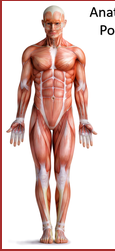 You’ve probably seen all sorts of pictures of the body in your A&P textbooks that look like this. This stance should be very familiar to you. If not, it will be by the time you’re finished taking A&P!STATION 1Axial vs. Appendicular SkeletonThe skeleton can be thought of as 2 main divisions:The Axial Skeleton, as the name implies, consists of those parts near the skeletal axisThe skullThe facial bonesThe vertebral columnThe ribs and sternumThe Appendicular Skeleton, as the name implies, consists of the parts of the appendages Upper limbs – scapula, humerus, radius, ulna, carpal bones, hand bonesLower limbs – pelvis, femur, tibia, fibula, tarsal (ankle) bones, foot bones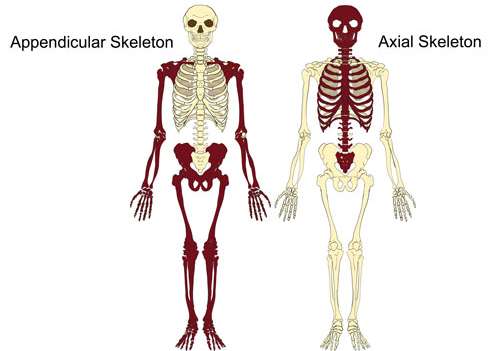 STATION 2Body Cavities
Use the information and diagram below to label the diagram in your notes.
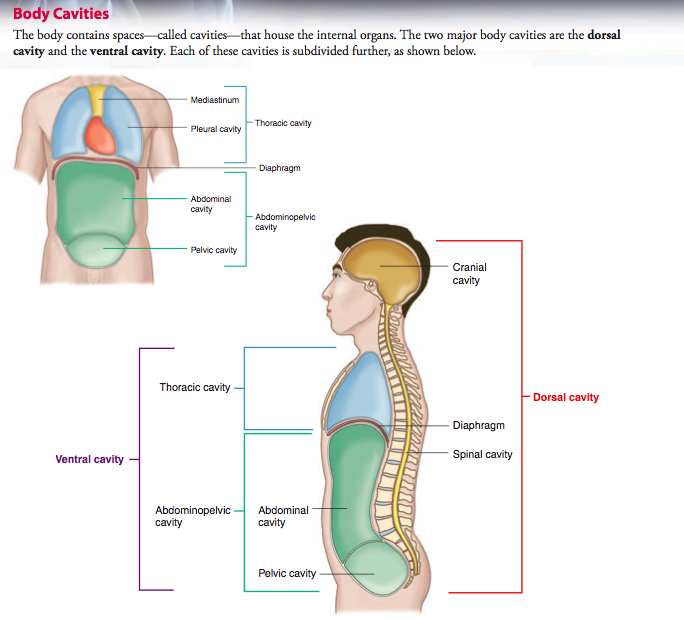 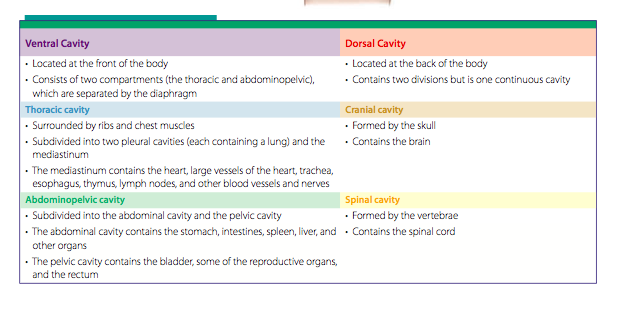 STATION 3Terms of Relative PositionRead section 1.7 in your text, focusing on the section titled, “Relative Positions.”  Use the information from the text and the diagram below to label the diagram in your notes AND provide a brief definition of each term.
Terms to use (they are not in this order in your note packet):SuperiorInferiorAnteriorPosteriorMedialLateralProximal Distal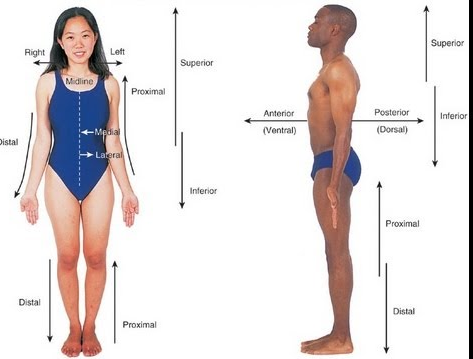 SuperficialDeepSTATION 3Body Planes
Use the information from the text and the diagrams below to label the diagram in your notes AND provide a brief definition of each term.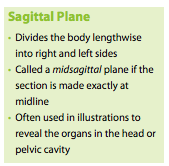 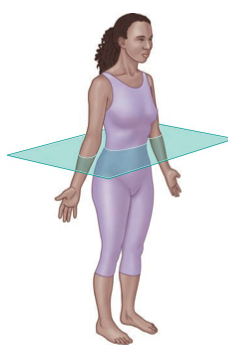 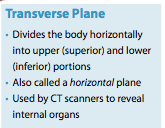 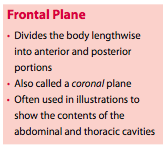 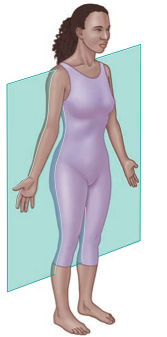 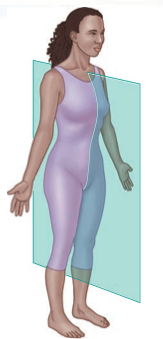 STATION 4Body RegionsUse the information on p. 16-17 to find the anatomical terms for each body region listed in your notes.  Then color in the regions marked with an asterisk (*) on your diagram with colors indicated.STATION 4Body RegionsUse the information on p. 16-17 to find the anatomical terms for each body region listed in your notes.  Then color in the regions marked with an asterisk (*) on your diagram with colors indicated.STATION 4Body RegionsUse the information on p. 16-17 to find the anatomical terms for each body region listed in your notes.  Then color in the regions marked with an asterisk (*) on your diagram with colors indicated.STATION 5Body SystemsUsing the cards provided, work with your partner and match each system with its appropriate Structures/Major Organs AND Functions.  Once your teacher gives you the okay that all systems are correct, use the information on the cards to fill in your notes.STATION 5Body SystemsUsing the cards provided, work with your partner and match each system with its appropriate Structures/Major Organs AND Functions.  Once your teacher gives you the okay that all systems are correct, use the information on the cards to fill in your notes.STATION 5Body SystemsUsing the cards provided, work with your partner and match each system with its appropriate Structures/Major Organs AND Functions.  Once your teacher gives you the okay that all systems are correct, use the information on the cards to fill in your notes.